 По табелю отработано 19 дней, норма 19 дней по производственному календарю, по графику тоже 19 дней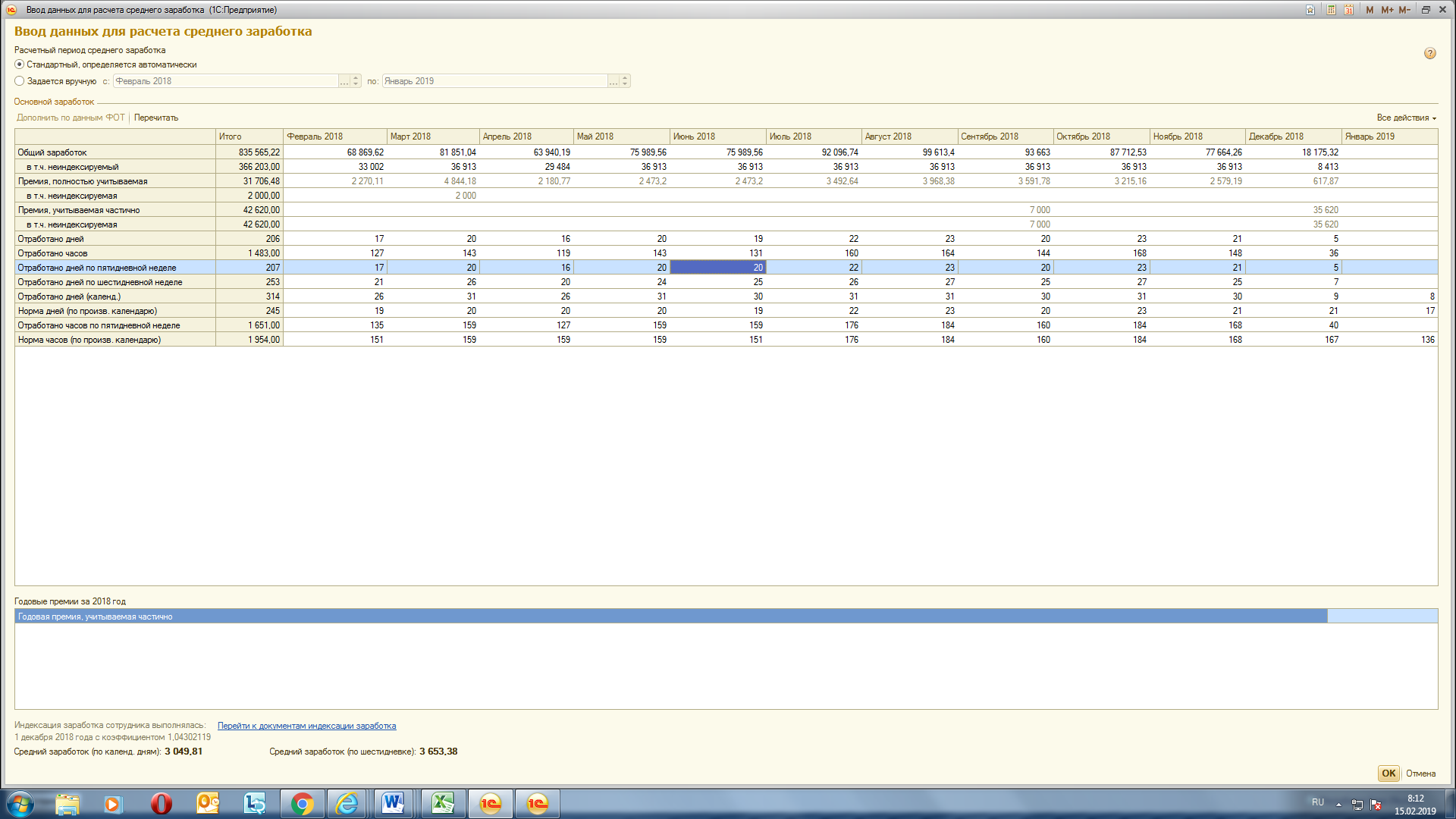 П табелю отработано 19 дней, норма 19 дней по производственному календарб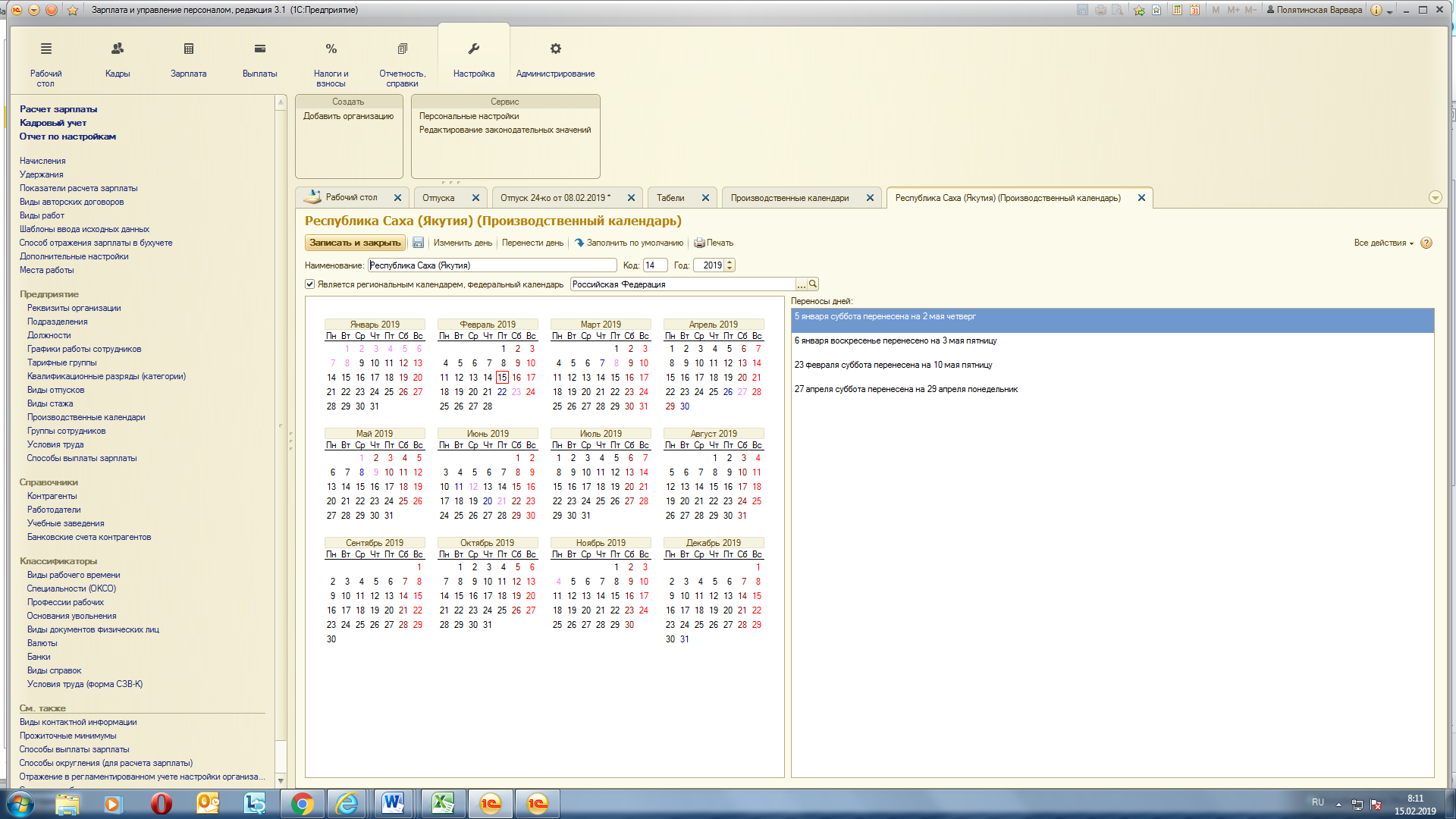 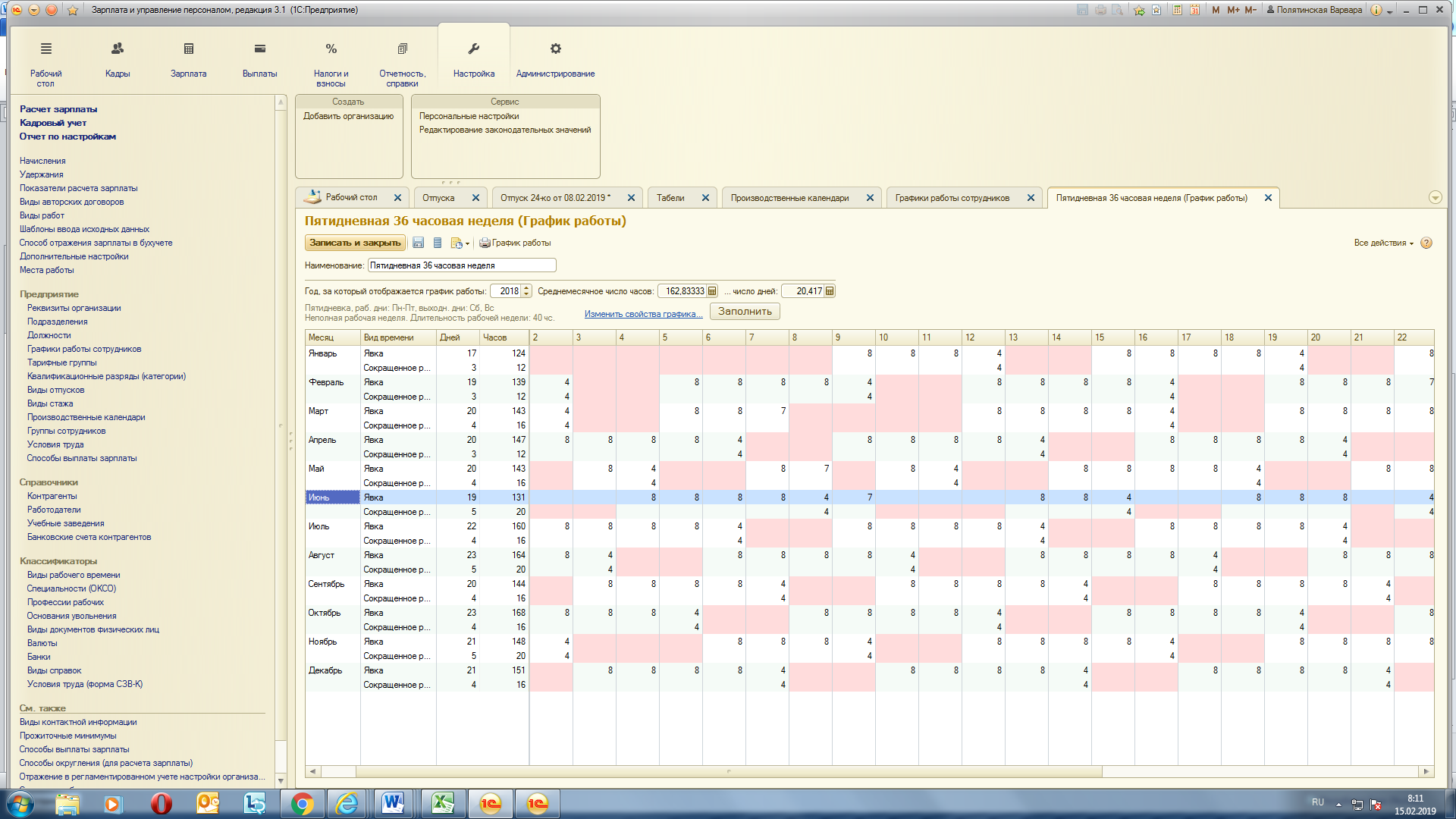 